The above schedule is only a suggestion for how you could structure your day. Try your best to complete a Literacy and Numeracy task every day but most importantly remember to take time to relax, chill and catch up with your friends and family via technology! 09.00-10.00 amExercise Time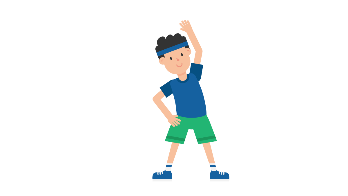 Try Joe Wicks Daily P.E lessons. He will upload at 9am every day.https://www.youtube.com/channel/UCAxW1XT0iEJo0TYlRfn6rYQ10.00-11.00 amAcademic Time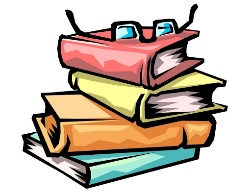 Choose a Numeracy task from the school closure grid to complete in your red jotter or your own paper at home. 11.00am-12.00 pmCreative Time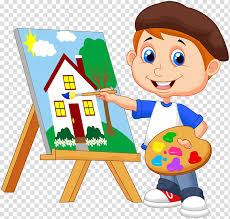 Choose a LAC task from the school closure grid to complete in your red jotter or your own paper at home. Note that some activities will not need paper.12.00-01.00 pmLunch/Relax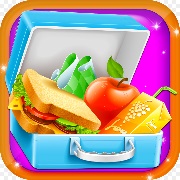 Enjoy! It’s Lunch time!!! 01.00-01.30 pmExercise Time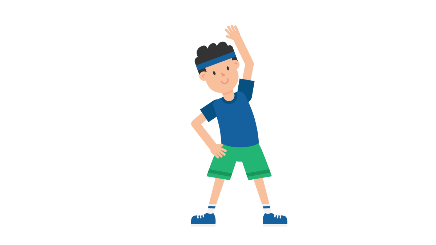 Try out some dance moves from Go Noodlehttps://family.gonoodle.com/01.30-3.00 pmAcademic Time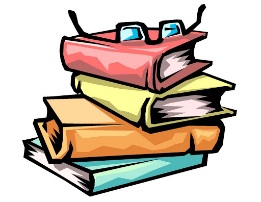 Choose a Literacy task from the school closure grid to complete in your red jotter or your own paper at home.